.Music available from iTunes#16 count intro, approx. 10 secsS1. MAMBO FORWARD, MAMBO BACK,  R SIDE MAMBO, L SIDE MAMBOS2. REVERSE RUMBA BOX WITH 1/8 TURN X 2S3. R SHUFFLE FORWARD, FORWARD MAMBO, R SHUFFLE BACK, COASTER STEPS4. SIDE TOGETHER TOGETHER WITH X 4 (WITH ½ TURN)Feel free to add a little bit of hip action on the last section!START AGAIN & ENJOYContact: sandra.speck@btinternet.comLa Culpa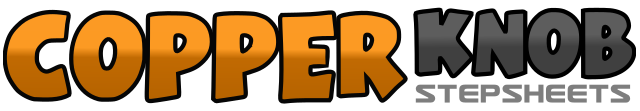 .......Count:32Wall:4Level:Beginner.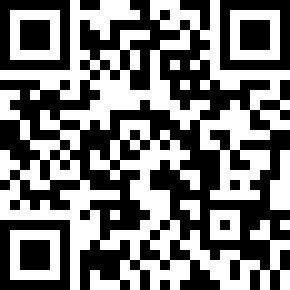 Choreographer:Sandra Speck (UK) - December 2017Sandra Speck (UK) - December 2017Sandra Speck (UK) - December 2017Sandra Speck (UK) - December 2017Sandra Speck (UK) - December 2017.Music:Échame la Culpa - Luis Fonsi & Demi Lovato : (Single)Échame la Culpa - Luis Fonsi & Demi Lovato : (Single)Échame la Culpa - Luis Fonsi & Demi Lovato : (Single)Échame la Culpa - Luis Fonsi & Demi Lovato : (Single)Échame la Culpa - Luis Fonsi & Demi Lovato : (Single)........1&2Rock forward on right, recover on left, step right next to left3&4Rock back on left, recover on to right, step left next to right5&6Rock side on right, recover on to left, close right next to left7&8Rock side on left, recover onto right, close left next to right (12 o’clock)1&2Step right to side, close left next to right, step back on right3&4Step left to side, close right next to left, step forward on left making 1/8 turn left5&6Step right to side, close left next to right, step back on right7&8Step left to side, close right next to left, step forward on left making 1/8 turn left (9 o’clock)1&2Step forward on right, close left next to right, step forward on right3&4Rock forward on left, recover on to right, close left next to right5&6Step back on right, close left next to right, step back on right7&8Step back on left, close right next to left, step forward on left (9 o’clock)1&2Step right to side, close left next to right, step right in place3&4Step left to side, close right next to left, step left in place making a ¼ turn left5&6Step right to side, close left next to right, step right in place7&8Step left to side, close right next to left, step left in place making a ¼ turn left (3 o’clock)